SCENARIUSZ ZAJĘĆ W GRUPIE DZIECI 4 i 5 LETNICHTemat tygodnia: „Wiosna na wsi”.Temat zajęć: „Zwierzęta z wiejskiego podwórka – rodzice i ich dzieci”.Prowadzący – Nauczyciele wychowania przedszkolnego w SSP w WolanowieCele główne:- wpływanie na wzmacnianie więzi rodzinnych− poszerzanie nazewnictwa  zwierząt wiejskich i ich młodychCele szczegółowe:- czynne uczestnictwo we wspólnej zabawie;- uważne oglądanie filmu edukacyjnego;- rozwój sprawności manualnejKompetencje kluczowe :Kompetencje językowe:- posługiwanie się językiem ojczystym w mowie zrozumiałej dla dzieci i dorosłych- realizowanie poleceńKompetencje matematyczne:- dobieranie zwierząt parami (dorosły – młode)Formy pracy:- praca indywidualna,Metody pracy:- pokaz, demonstracja- dyskusja;- ilustracja;- metody aktywizujące; Środki dydaktyczne:- Praca z książką (Karty pracy, cz. 2, s. 30, 31.), film edukacyjny pt. „Szukam mamy” , nagranie piosenki „Kaczuszki”.Przebieg zajęć:Oglądanie filmu z rodzicami „Szukam mamy” – poznawanie dorosłych i młodych zwierząt wiejskich.https://www.youtube.com/watch?v=E5bWIQo182cRozmowa na temat zwierząt zauważonych na filmie.Praca z książką (Karty pracy, cz. 2, s. 30, 31.) (Link do kart pracy w pdf  https://cloud2n.edupage.org/cloud/ks-4l-kp-cz2.pdf?z%3AJJdeuWvBIBdovb25Y%2FunfZl1RVDi%2BLrUxHyvuDx54j%2BqyHsvVyJSXHVPqzFw%2F%2BZm )Kończenie rysowania obrazka, kolorowanie go. Rodzic każdorazowo wskazuje dorosłe zwierzę na karcie, dzieci je nazywają, odszukują wśród naklejek obrazek młodego zwierzęcia (też je nazywają), dziecka wskazanego dorosłego osobnika, naklejają go w pobliżu jego rodzica.Taniec z rodzicami przy piosence „Kaczuszki”.https://www.youtube.com/watch?v=5R-DhcdBE8UUkładanie wspólnie z rodzicami sylwety dowolnego zwierzątka z dostępnych w domu patyczków ( np. patyczki do uszu itp.), przykład w załącznikach. ZAŁĄCZNIKI: 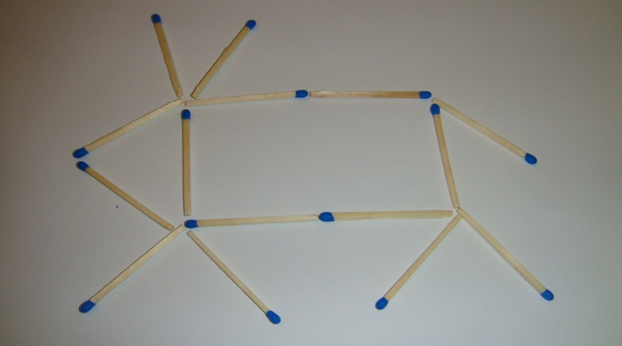 